О внесении изменения в постановление Управления образованием Новолялинского городского округа от 30.12.2013 № 57 «О закреплении недвижимого имущества и особо ценного движимого имущества на праве оперативного управления за Муниципальным автономным общеобразовательным учреждением Новолялинского городского округа «Средняя общеобразовательная школа № 1»          В соответствии с постановлением главы Новолялинского городского округа от 01.02.2011 № 53 «О порядке определения видов особо ценного движимого имущества муниципального автономного учреждения или муниципального бюджетного учреждения», постановлением Управления образованием Новолялинского городского округа от 30.04.2014 № 18 «Об утверждении Порядка отнесения и ведения перечней особо ценного движимого имущества муниципальных бюджетных и автономных образовательных организаций, подведомственных Управлению образованием Новолялинского городского округа», рассмотрев заявку Муниципального автономного общеобразовательного учреждения Новолялинского городского округа  «Средняя общеобразовательная школа № 1» от 13.02.2017 года  № 26 «Об исключении движимого имущества Муниципального автономного общеобразовательного учреждения Новолялинского городского округа  «Средняя общеобразовательная школа № 1» из Перечня особо ценного движимого имущества», руководствуясь Положением об Управлении образованием Новолялинского городского округа,ПОСТАНОВЛЯЮ:         1. Заявку Муниципального автономного общеобразовательного учреждения Новолялинского городского округа «Средняя общеобразовательная школа № 1» от 13.02.2017 года  № 26 «Об исключении движимого имущества Муниципального автономного общеобразовательного учреждения Новолялинского городского округа «Средняя общеобразовательная школа № 1» из Перечня особо ценного движимого имущества» удовлетворить.         2. Внести в постановление Управления образованием Новолялинского городского округа от 30.12.2013 № 57 «О закреплении недвижимого имущества и особо ценного движимого имущества на праве оперативного управления за Муниципальным автономным общеобразовательным учреждением Новолялинского городского округа «Средняя общеобразовательная школа № 1» (далее – Постановление) следующее изменение:          2.1. Приложение № 2 к Постановлению изложить в новой редакции (прилагается).          3. Разместить настоящее постановление на официальном сайте Управления образованием Новолялинского городского округа www.uongo.uсoz.ru.          4.  Контроль исполнения настоящего постановления оставляю за собой.Начальник                                                                                     Л.П. Морозова  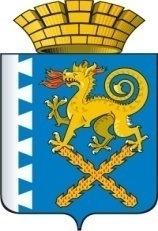 Управление образованием Новолялинского городского округаПОСТАНОВЛЕНИЕ от 06.03.2017 года                                                                                                                     № 11                              г. Новая Ляля